УКРАЇНАНОВОУШИЦЬКА СЕЛИЩНА РАДАНОВОУШИЦЬКОЇ СЕЛИЩНОЇ ОБ’ЄДНАНОЇ  ТЕРИТОРІАЛЬНОЇ ГРОМАДИВИКОНАВЧИЙ КОМІТЕТ                                                                 Р І Ш Е Н Н Явід  11 липня  2019 року № 1144смт. Нова Ушиця            Заслухавши та обговоривши  внесення змін до Програми розвитку охорони здоров’я Новоушицької селищної об’єднаної територіальної громади 2017-2020 роки, керуючись Законом України " Про місцеве самоврядування в Україні" від 21.05.1997 року N280/97-ВР (із змінами та доповненнями), виконавчий комітет селищної ради                                                            ВИРІШИВ:      1. Погодити внесення змін до Програми покращення   надання медичної допомоги хворим,які потребують гемодіалізу на 2019 рік..  Додається.       2. Заступнику селищного голови з гуманітарних питань Кокареву В.В. внесення змін до  програми  винести на розгляд найблищої сесії	Секретар виконавчого комітету				                 С. Мегель                                       Додаток	                           Програма покращення   надання медичної допомоги хворим,які потребують гемодіалізу на 2019 рікІ. Загальна частина. Паспорт програмиПрограма розрахована  на підтримку зареєстрованих осіб з хронічною нирковою недостатністю, яким в залежності від тяжкості хвороби, необхідно до трьох разів на тиждень проводити гемодіаліз на базі відділення екстракорпоральної детоксикації Кам’янець-Подільської філії Хмельницької обласної лікарні. Більшість з них у зв’язку з тяжкістю перебігу хвороби потребують медичного супроводу і не можуть користуватися транспортом загального користування.ІІ. Мета та основні завдання ПрограмиМета Програми - покращення надання медичної допомоги хворим, які потребують гемодіалізу.Основні завдання Програми:- дотримання стандартів та протоколів надання медичної допомоги хворим з хронічною нирковою недостатністю;- забезпечення централізованого безкоштовного перевезення хворих до відділення екстракорпоральної детоксикації Кам’янець-Подільської філії Хмельницької обласної лікарні, для проведення гемодіалізу та у зворотному напрямку.- покращення якості обслуговування шляхом участі у спів фінансуванні проекту створення відділення екстракорпоральної детоксикації у м.Дунаївці.Заходи виконання Програми  в Додатку.ІІІ. Очікувані результати від реалізації ПрограмиВиконання Програми дасть змогу поліпшити стан надання медичної допомоги хворим на хронічну ниркову недостатність.IV. Обсяги і джерела фінансуванняФінансування проводиться за рахунок коштів бюджету об’єднаної територіальної громади  у розмірі  963900 грн., трансфертів з інших бюджетів, а також можливе фінансування з інших незаборонених законодавством джерел. Фінансування заходів запланованих від інших сільських рад району здійснюється з бюджету даних сільських рад. Обсяг фінансування Програми  може уточнюватися на протязі року,  відповідно може збільшуватись або зменшуватись. V. Організація і контроль за виконанням програмиНадати дозвіл  Новоушицькому територіальному центру соціального обслуговування (надання соціальних послуг), КНП «Новоушицький центр ПМСД» на транспортування хворих від місця проживання хворого до Нової Ушиці, від Нової Ушиці до відділення екстракорпоральної детоксикації Кам’янець-Подільської філії (при потребі) та у зворотньому напрямку,  в зв»язку з відкриттям   відділення екстракорпоральної детоксикації у м.Дунаївці від смт.Нова Ушиця до м.Дунаївці Хмельницької обласної лікарні та у зворотному напрямку. Звіт про виконання Програми подається Новоушицькій селищній раді відповідальними виконавцями. Контроль за виконанням заходів Програми, координацію діяльності по її реалізації покласти на виконавчий комітет Новоушицької селищної ради та постійні комісії селищної ради.Секретар ради  	                                                                С.МегельДодаток
до Програми покращення надання медичної допомоги хворим, які потребують гемодіалізу на 2019 рік Завдання та заходи щодо виконання Програми  покращення   надання медичної допомоги хворим, які потребують гемодіалізу на 2019 рік.Секретар виконавчого комітету				                 С. Мегель1.Ініціатор розроблення програми Комунальне некомерційне підприємство  «Новоушицький  центр первинної  медико– санітарної допомоги» Новоушицької селищної радиНовоушицький територіальний центр соціального обслуговування (надання соціальних послуг)2.Дата, номер і назва розпорядчого документа про розроблення програми3.Розробник програми  Комунальне некомерційне підприємство  «Новоушицький  центр первинної  медико– санітарної допомоги» Новоушицької селищної радиНовоушицький територіальний центр соціального обслуговування (надання соціальних послуг)4.Співрозробники програмиНовоушицька селищна рада5.Відповідальний виконавець програмиКомунальне некомерційне підприємство  «Новоушицький  центр первинної  медико– санітарної допомоги» Новоушицької селищної радиНовоушицький територіальний центр соціального обслуговування (надання соціальних послуг)6.Учасники програми  Комунальне некомерційне підприємство  «Новоушицький  центр первинної  медико– санітарної допомоги» Новоушицької селищної радиНовоушицький територіальний центр соціального обслуговування (надання соціальних послуг).7.Термін реалізації програми2019 роки8.Перелік місцевих бюджетів, які беруть участь у виконанні програми (для комплексних програм)Бюджет об’єднаної територіальної громади,  інші незаборонені джерела фінансування.№ зпНайменування завданьНайменування заходуТермін виконанняВиконавціДжерела фінансуванняОрієнтовний обсяг фінансування (грн.)№ зпНайменування завданьНайменування заходуТермін виконанняВиконавціДжерела фінансуванняРоки № зпНайменування завданьНайменування заходуТермін виконанняВиконавціДжерела фінансування20191.Дотримання стандартів та протоколів надання медичної допомоги хворим з хронічною нирковою недостатністю Забезпечувати діагностику та диспансерний нагляд за хворими, їх своєчасну реєстрацію та облік, медикаментозне забезпечення:постійноКНП Новоушицький центр первинної медико-санітарної допомогиБюджет  об’єднаної територіальної громади189001.Дотримання стандартів та протоколів надання медичної допомоги хворим з хронічною нирковою недостатністю а)медикаментозний супровід гемодіалізу;постійноКНП Новоушицький центр первинної медико-санітарної допомогиБюджет  об’єднаної територіальної громади189002.Забезпечити централізоване безкоштовне перевезення хворих:Передбачити в селищному бюджеті необхідні кошти для забезпечення перевезення хворих:постійноКНП Новоушицький центр первинної медико-санітарної допомогиБюджет  об’єднаної територіальної громади2.2.1. Від місця проживання хворого до смт Нова Ушиця та у зворотному напрямкуа) Паливно-мастильні матеріалипостійноКНП Новоушицький центр первинної медико-санітарної допомогиБюджет  об’єднаної територіальної громади978002.2.1. Від місця проживання хворого до смт Нова Ушиця та у зворотному напрямкуб) Технічне обслуговування автомобіляв) заробітна платаг) нарахування на заробітну платупостійноКНП Новоушицький центр первинної медико-санітарної допомогиБюджет  об’єднаної територіальної громади1010070000154002.2.2. Від смт Нова Ушиця до відділення екстракорпоральної детоксикації Кам’янець-Подільської філії (при необхідності), відкрито  відділення екстракорпоральної детоксикації у м.Дунаївці від смт.Нова Ушиця до м.Дунаївці  Хмельницької обласної лікарні для проведення гемодіалізу та у зворотному напрямку.а) Паливно-мастильні матеріалипостійноНовоушицький територіальний центр соціального обслуговування (надання соціальних послуг)Бюджет  об’єднаної територіальної громади1430002.2.2. Від смт Нова Ушиця до відділення екстракорпоральної детоксикації Кам’янець-Подільської філії (при необхідності), відкрито  відділення екстракорпоральної детоксикації у м.Дунаївці від смт.Нова Ушиця до м.Дунаївці  Хмельницької обласної лікарні для проведення гемодіалізу та у зворотному напрямку.б) технічне обслуговування автомобіля, запчастини, страхування постійноНовоушицький територіальний центр соціального обслуговування (надання соціальних послуг)Бюджет  об’єднаної територіальної громади179002.2.2. Від смт Нова Ушиця до відділення екстракорпоральної детоксикації Кам’янець-Подільської філії (при необхідності), відкрито  відділення екстракорпоральної детоксикації у м.Дунаївці від смт.Нова Ушиця до м.Дунаївці  Хмельницької обласної лікарні для проведення гемодіалізу та у зворотному напрямку.в) придбання нового автомобіляпостійноНовоушицький територіальний центр соціального обслуговування (надання соціальних послуг)Бюджет  об’єднаної територіальної громади02.2.2. Від смт Нова Ушиця до відділення екстракорпоральної детоксикації Кам’янець-Подільської філії (при необхідності), відкрито  відділення екстракорпоральної детоксикації у м.Дунаївці від смт.Нова Ушиця до м.Дунаївці  Хмельницької обласної лікарні для проведення гемодіалізу та у зворотному напрямку.г) заробітна платапостійноНовоушицький територіальний центр соціального обслуговування (надання соціальних послуг)Бюджет  об’єднаної територіальної громади613002.2.2. Від смт Нова Ушиця до відділення екстракорпоральної детоксикації Кам’янець-Подільської філії (при необхідності), відкрито  відділення екстракорпоральної детоксикації у м.Дунаївці від смт.Нова Ушиця до м.Дунаївці  Хмельницької обласної лікарні для проведення гемодіалізу та у зворотному напрямку.д) нарахування на  заробітну платупостійноНовоушицький територіальний центр соціального обслуговування (надання соціальних послуг)Бюджет  об’єднаної територіальної громади135002.2.2. Від смт Нова Ушиця до відділення екстракорпоральної детоксикації Кам’янець-Подільської філії (при необхідності), відкрито  відділення екстракорпоральної детоксикації у м.Дунаївці від смт.Нова Ушиця до м.Дунаївці  Хмельницької обласної лікарні для проведення гемодіалізу та у зворотному напрямку.а) Паливно-мастильні матеріалипостійноКНП «Новоушицький центр ПМСД»Бюджет  об’єднаної територіальної громади160002.2.2. Від смт Нова Ушиця до відділення екстракорпоральної детоксикації Кам’янець-Подільської філії (при необхідності), відкрито  відділення екстракорпоральної детоксикації у м.Дунаївці від смт.Нова Ушиця до м.Дунаївці  Хмельницької обласної лікарні для проведення гемодіалізу та у зворотному напрямку.б) технічне обслуговування автомобіля, запчастини, страхуванняв) заробітна платаг)нарахування на заробітну платуКНП «Новоушицький центр ПМСД»Бюджет  об’єднаної територіальної громади3.Інша Субвенція Дунаєвецька ОТГУчасть у спів фінансуванні проекту створення відділення екстракорпоральної детоксикації у м.Дунаївціб) технічне обслуговування автомобіля, запчастини, страхування Новоушицька селищна радаДунаєвецька міська радаБюджет  об’єднаної територіальної громади5000004.В зимовий час забезпечити безперешкодний проїзд санітарного транспорту до сіл, де проживають хворі та до лікувального закладув) придбання нового автомобіляпостійноСелищна рада, Дорожньо-ремонтний пункт № 2 Дунаєвецької дорожньо-експлуатаційної комісії, філія «Новоушицький райавтодор»В межах кошторисних асигнувань виконавця5.При виникненні надзвичайних ситуацій під час перевезення хворих максимально забезпечити проїзд санітарного транспортуг) заробітна платапостійноНовоушицький районний сектор головного управління державної служби надзвичайних ситуацій в Хмельницькій областіВ межах кошторисних асигнувань виконавцяВсьогод) нарахування на  заробітну плату963900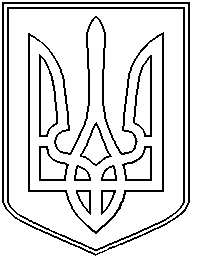 